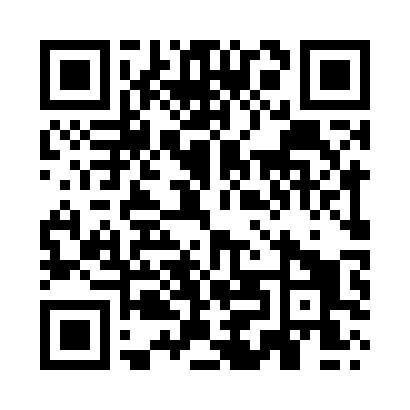 Prayer times for Cheveley, Cambridgeshire, UKWed 1 May 2024 - Fri 31 May 2024High Latitude Method: Angle Based RulePrayer Calculation Method: Islamic Society of North AmericaAsar Calculation Method: HanafiPrayer times provided by https://www.salahtimes.comDateDayFajrSunriseDhuhrAsrMaghribIsha1Wed3:275:2712:556:038:2410:252Thu3:245:2512:556:048:2610:283Fri3:215:2312:556:058:2810:314Sat3:185:2112:556:068:2910:345Sun3:155:1912:556:078:3110:376Mon3:115:1812:556:088:3310:407Tue3:085:1612:556:098:3410:438Wed3:055:1412:556:108:3610:469Thu3:045:1212:556:118:3810:4610Fri3:035:1112:556:128:3910:4711Sat3:025:0912:556:138:4110:4812Sun3:015:0712:546:148:4210:4913Mon3:005:0612:546:158:4410:4914Tue3:005:0412:546:168:4610:5015Wed2:595:0312:556:178:4710:5116Thu2:585:0112:556:188:4910:5217Fri2:575:0012:556:198:5010:5318Sat2:574:5812:556:208:5210:5319Sun2:564:5712:556:208:5310:5420Mon2:554:5512:556:218:5510:5521Tue2:554:5412:556:228:5610:5622Wed2:544:5312:556:238:5710:5623Thu2:534:5212:556:248:5910:5724Fri2:534:5012:556:259:0010:5825Sat2:524:4912:556:259:0210:5926Sun2:524:4812:556:269:0310:5927Mon2:514:4712:556:279:0411:0028Tue2:514:4612:556:289:0511:0129Wed2:514:4512:566:289:0711:0130Thu2:504:4412:566:299:0811:0231Fri2:504:4312:566:309:0911:03